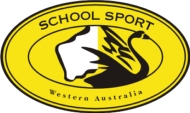 SCHOOL SPORT WAPROXY APPLICATIONMembers may appoint another SSWA member to be their Proxy at a SSWA general meetings.  The Proxy will speak and vote on behalf of the member. The member appointing the Proxy may give specific directions as to how the Proxy is to vote on his or her behalf. If no instructions are given to the Proxy, the Proxy may vote on behalf of the member in any matter as the Proxy see fit.MEMBER NAMEMEETING DATEAGM Thursday 21 March, 2024I would like to appoint the following member to vote and speak for me at this meeting.I would like to appoint the following member to vote and speak for me at this meeting.PROXY NAMEMEMBER SIGNATUREDATE